French and Wolof in Senegal Video TranscriptsLanguage by Country Collection on LangMediahttp://langmedia.fivecolleges.edu/"A Call from a Phone Booth"Wolof transcript: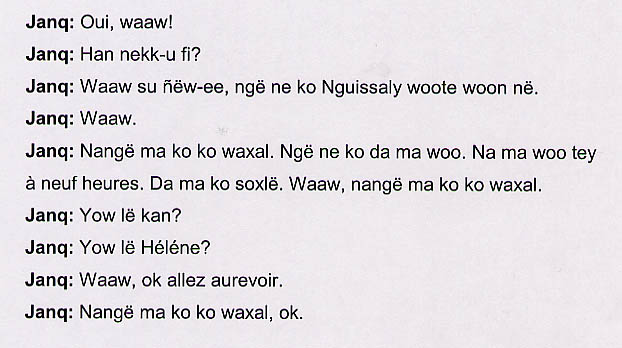 English translation:"Woman: Yes! Woman: Okay, she is not here? Woman: Well, could you tell her that Nguissaly called? Woman: Yes. Woman: Please give her the message. Tell her to call me. She should call me at nine o'clock. I need to speak with her. Woman: Yes, please tell her. Woman: Who is this? Woman: This is Héléne? Woman: Yes, okay, goodbye. Woman: Please give her the message, okay."About Language by Country: The Language by Country videos and other materials were produced by the Five College Center for the Study of World Languages between 1999 - 2003 with funding from the National Security Education Program (NSEP) and the Fund for the Improvement of Postsecondary Education (FIPSE) of the U.S. Department of Education. The videos were filmed by Five College international students in their home countries. The goal was to provide examples of authentic language spoken in its natural cultural environment so that students of all ages can better understand the interplay between a language and its culture. We have tried to remain true to the language our subjects actually uttered. Therefore, we have not corrected grammatical errors and the videos sometimes show highly colloquial language, local slang, and regionally specific speech patterns. At times, we have noted the preferred or more standard forms in parentheses. Most of the transcripts and translations were prepared by the same students who filmed the video, although in some cases the transcripts have also been edited by a language expert.© 2003 Five College Center for the Study of World Languages and Five Colleges, Incorporated